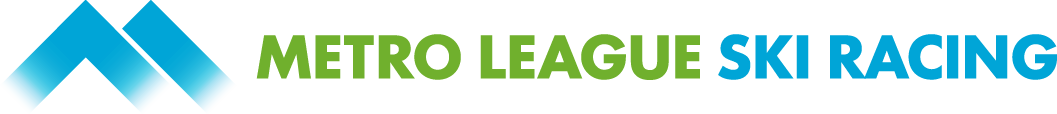 LEAGUE ADMINISTRATIVE JOB DESCRIPTIONSThe Administrative team provides structure for the League. They ensure supports are in place to plan and execute races compliant with governing bodies, schools and resorts. They orchestrate essential communication, information and equipment. These roles are key to League operations.ON-HILL VOLUNTEERSVolunteer CoordinatorPrepares the assignment of all non-team individuals for each race, in advance of the eventCommunicates with parent representatives, Chief of Race and Chief of Course to deploy officials, volunteers, gate keepers and course workers for each raceKeeps track of assignments through the season to ensure fairness among all volunteersOn race day, welcomes, checks-in and provides information and equipment to officials and volunteers in the morning, and collects all equipment in the afternoon after the raceMost work is between mid-October and end of February
Assistant Volunteer CoordinatorSupports Volunteer Coordinator fulfill their dutiesMost work is between mid-October and end of February
Radio CoordinatorManages the league’s fleet of 2-way radios used by officials and volunteersCharges radios before the races, prepares and cleans them and keeps inventory of issues related to radios, batteries or other componentsAssists the Volunteer Coordinator in distributing radios at check-in on race day and ensures return of all units after races endProvides assistance by supplying batteries or replacement units during racesAll work in January and February
Sportsmanship Award CoordinatorRepresents and organize the OISRA Sportsmanship Award within the leagueProvides tools to facilitate voting for athletes showing sportsmanship spiritMost work is in January and February

Equipment ManagerLoads trailer with appropriate equipment, in liaison with Chief of Race and Chief of CourseUnloads trailer and reorganizes equipment in storage shed after every raceEstablishes and tracks equipment lists and alerts the league when items are broken, missing or need to be replaced Pre-season work is mainly in November to prepare equipment and then in January and February, before and after each raceOn-site presence not required, though it is preferred
AV Manager (Timing Display)Pack, transport and store timing display, stand and cables Set up at the start of each race and break down at each finishAll work in January and FebruaryOFF-HILL VOLUNTEERSRace SecretaryPrepares race start orders for all league competitions, in accordance with league rulesCommunicates with head coaches and timing crew to ensure information is received and subsequently provided on time and in proper formatMost work is 2-3 days before each race, with approximately 2-4 hours of work (including calls and emails) for each race
Insurance ManagerManages 3 insurance contracts the league needs to operate: General Liability, Directors & Officers, and EquipmentPrepares renewal applications once a year and communicates with brokers to facilitate the renewal processMost work is in October and November
Award Ceremony CoordinatorPlans and execute the league’s end-of-season ceremonyDesigns and manages event logistics, slide show, schedule and awardsMost work is in January and February
Website/Social Media ManagerMaintains and update the league’s website (metroskileague.org)Loads start orders before the race and results after the raceCommunicates official league announcements on the league’s Facebook page (Metro Ski League)Works in the fall and winter
Bib CoordinatorPrepares and distributes bibs to teams before the first race and collects them at end of seasonProduces the bib number list based on the league’s procedureKeeps track of missing bibs and requests purchase of new ones when necessaryMost work in December and March
Marketing ManagerPromotes league benefits to teams and sponsors Produces marketing materials and promotional itemsLeads fundraising efforts such as feather flag and Columbia give-back programsWorks in the fall and winter
Recruiting ManagerPromotes importance of Official and Administrative volunteer rolesDefines roles and recruits to fill open positions as neededWorks in the fall and winter
